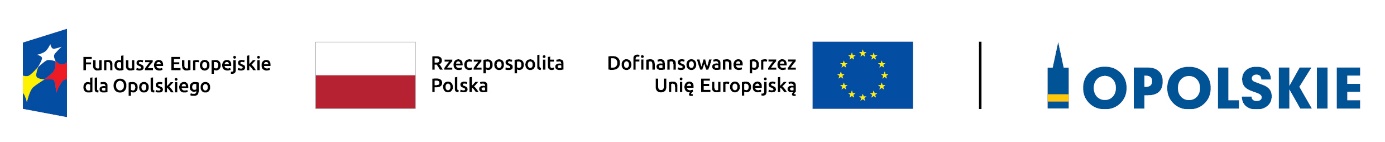 ZAŁĄCZNIK NR 7LISTA WSKAŹNIKÓW PRODUKTU I REZULTATU FEO 2021-2027NA POZIOMIE PROJEKTUOpracowanie:Departament Programowania Funduszy EuropejskichUrząd Marszałkowski Województwa OpolskiegoOpole, maj 2023 r.Tabela 1 Zestawienie wskaźników EFS na poziomie projektu w ramach FEO 2021-2027L.p.Nazwa wskaźnikaJednostka miaryRodzaj wskaźnikaTyp wskaźnikaInne uwagiDefinicjaWskaźniki mierzone we wszystkich celach szczegółowychWskaźniki mierzone we wszystkich celach szczegółowychWskaźniki mierzone we wszystkich celach szczegółowychWskaźniki mierzone we wszystkich celach szczegółowychWskaźniki mierzone we wszystkich celach szczegółowychWskaźniki mierzone we wszystkich celach szczegółowychWskaźniki mierzone we wszystkich celach szczegółowych1.Liczba projektów, w których sfinansowano koszty racjonalnych usprawnień dla osób z niepełnosprawnościamisztukiproduktkluczowy-Racjonalne usprawnienie oznacza konieczne i odpowiednie zmiany oraz dostosowania, nie nakładające nieproporcjonalnego lub nadmiernego obciążenia, rozpatrywane osobno dla każdego konkretnego przypadku, w celu zapewnienia osobom z niepełnosprawnościami możliwości korzystania z wszelkich praw człowieka i podstawowych wolności oraz ich wykonywania na zasadzie równości z innymi osobami.Wskaźnik mierzony w momencie rozliczenia wydatku związanego z racjonalnymi usprawnieniami w ramach danego projektu.Przykłady racjonalnych usprawnień: tłumacz języka migowego, transport niskopodłogowy, dostosowanie infrastruktury (nie tylko budynku, ale też dostosowanie infrastruktury komputerowej np. programy powiększające, mówiące, drukarki materiałów w alfabecie Braille'a), osoby asystujące, odpowiednie dostosowanie wyżywienia.Do wskaźnika powinny zostać wliczone zarówno projekty ogólnodostępne, w których sfinansowano koszty racjonalnych usprawnień, jak i dedykowane (zgodnie z kategoryzacją projektów z Wytycznych w zakresie realizacji zasad równościowych w ramach funduszy unijnych na lata 2021-2027).Na poziomie projektu wskaźnik może przyjmować maksymalną wartość 1 - co oznacza jeden projekt, w którym sfinansowano koszty racjonalnych usprawnień dla osób z niepełnosprawnościami. Liczba sfinansowanych racjonalnych usprawnień, w ramach projektu, nie ma znaczenia dla wartości wykazywanej we wskaźniku.Definicja na podstawie: Wytyczne w zakresie realizacji zasad równościowych w ramach funduszy unijnych na lata 2021-2027.2.Liczba obiektów dostosowanych do potrzeb osób z niepełnosprawnościamisztukiproduktkluczowy-Wskaźnik odnosi się do liczby obiektów w ramach realizowanego projektu, które zaopatrzono w specjalne podjazdy, windy, urządzenia głośnomówiące, bądź inne udogodnienia (tj. usunięcie barier w dostępie, w szczególności barier architektonicznych) ułatwiające dostęp do tych obiektów i poruszanie się po nich osobom z niepełnosprawnościami, w szczególności ruchowymi czy sensorycznymi.Jako obiekty należy rozumieć konstrukcje połączone z gruntem w sposób trwały, wykonane z materiałów budowlanych i elementów składowych, będące wynikiem prac budowlanych (wg. def. PKOB).Należy podać liczbę obiektów, a nie sprzętów, urządzeń itp., w które obiekty zaopatrzono. Jeśli instytucja, zakład itp. składa się z kilku obiektów, należy zliczyć wszystkie, które dostosowano do potrzeb osób z niepełnosprawnościami. Wskaźnik mierzony w momencie rozliczenia wydatku związanego z wyposażeniem obiektów w rozwiązania służące osobom z niepełnosprawnościami w ramach danego projektu.Wskaźniki wspólne EFS+Wskaźniki wspólne EFS+Wskaźniki wspólne EFS+Wskaźniki wspólne EFS+Wskaźniki wspólne EFS+Wskaźniki wspólne EFS+Wskaźniki wspólne EFS+1.Liczba osób bezrobotnych, w tym długotrwale bezrobotnych, objętych wsparciem w programie osobyproduktkluczowy-Osoby pozostające bez pracy, gotowe do podjęcia pracy i aktywnie poszukujące zatrudnienia. Definicja ta uwzględnia wszystkie osoby zarejestrowane jako bezrobotne zgodnie z krajową definicją, nawet jeżeli nie spełniają one wszystkich trzech kryteriów wskazanych wyżej.Osoby kwalifikujące się do urlopu macierzyńskiego lub rodzicielskiego, które są bezrobotne w rozumieniu niniejszej definicji (nie pobierają świadczeń z tytułu urlopu), należy wykazywać również jako osoby bezrobotne.Osoby aktywnie poszukujące zatrudnienia to osoby zarejestrowane jako bezrobotne lub poszukujące pracy w publicznych służbach zatrudnienia (PSZ) lub niezarejestrowane, lecz spełniające powyższe przesłanki. Osoby zarejestrowane jako poszukujące pracy w PSZ należy wliczać do wskaźnika nawet jeśli nie mogą od razu podjąć zatrudnienia.Status na rynku pracy określany jest w dniu rozpoczęcia uczestnictwa w projekcie, tj. w momencie rozpoczęcia udziału w pierwszej formie wsparcia w projekcie. Informacje dodatkowe:Osobę w wieku emerytalnym (w tym osobę, która osiągnęła wiek emerytalny, ale nie pobiera świadczeń emerytalnych) oraz osobę pobierającą emeryturę lub rentę, która pozostaje bez pracy, jest gotowa do podjęcia pracy i aktywnie poszukuje zatrudnienia należy traktować jako bezrobotną. Definicja opracowana na podstawie: (§18) Statystyki polityki rynku pracy – metodologia 2018, Komisja Europejska, Dyrekcja Generalna ds. Zatrudnienia, Spraw Społecznych i Włączenia Społecznego  2.Liczba osób długotrwale bezrobotnych objętych wsparciem w programie osobyproduktkluczowy-Osoby długotrwale bezrobotne to osoby bezrobotne pozostające w rejestrze powiatowego urzędu pracy przez okres ponad 12 miesięcy w okresie ostatnich 2 lat, z wyłączeniem okresów odbywania stażu i przygotowania zawodowego dorosłych. Status na rynku pracy jest określany w dniu rozpoczęcia uczestnictwa w projekcie, tj. w momencie rozpoczęcia udziału w pierwszej formie wsparcia w projekcie. Definicja opracowana na podstawie: ustawa z dnia 20 kwietnia 2004 r. o promocji zatrudnienia i instytucjach rynku pracy3.Liczba osób biernych zawodowo objętych wsparciem w programieosobyproduktkluczowy-Osoby bierne zawodowo to osoby, które w danej chwili nie tworzą zasobów siły roboczej (tzn. nie są osobami pracującymi ani bezrobotnymi).
Osoby pracujące definiowane są jak we wskaźniku: liczba osób pracujących, łącznie z prowadzącymi działalność na własny rachunek, objętych wsparciem w programie (osoby).
Osoby bezrobotne definiowane jak we wskaźniku: liczba osób bezrobotnych, w tym długotrwale bezrobotnych, objętych wsparciem w programie (osoby).
Za osoby bierne zawodowo uznawani są m.in.:studenci studiów stacjonarnych, chyba że są już zatrudnieni (również na część etatu) to wówczas powinni być wykazywani jako osoby pracującedzieci i młodzież do 18 r. ż. pobierające naukę, o ile nie spełniają przesłanek, na podstawie których można je zaliczyć do osób bezrobotnych lub pracujących.doktoranci, którzy nie są zatrudnieni na uczelni, w innej instytucji lub przedsiębiorstwie. W przypadku, gdy doktorant wykonuje obowiązki służbowe, za które otrzymuje wynagrodzenie, lub prowadzi działalność gospodarczą należy traktować go jako osobę pracującą. W przypadku, gdy doktorant jest zarejestrowany jako bezrobotny, należy go wykazywać we wskaźniku dotyczącym osób bezrobotnych.Status na rynku pracy jest określany w dniu rozpoczęcia uczestnictwa w projekcie, tj. w momencie rozpoczęcia udziału w pierwszej formie wsparcia w projekcie.
Definicja opracowana na podstawie: (§20) Statystyki polityki rynku prac – metodologia 2018, Komisja Europejska, Dyrekcja Generalna ds. Zatrudnienia, Spraw Społecznych i Włączenia Społecznego4.Liczba osób pracujących, łącznie z prowadzącymi działalność na własny rachunek, objętych wsparciem w programie osobyproduktkluczowy-Pracujący to osoby w wieku od 15 do 89 lat, które: wykonują pracę, za którą otrzymują wynagrodzenie, z której czerpią zyski lub korzyści rodzinne; osoby posiadające zatrudnienie lub własną działalność, które jednak chwilowo nie pracują (ze względu na np. chorobę, urlop, spór pracowniczy czy kształcenie się lub szkolenie); lub osoby produkujące towary rolne, których główna część przeznaczona jest na sprzedaż lub barter.Za osoby pracujące uznawane są również:osoby prowadzące działalność na własny rachunek, czyli prowadzące działalność gospodarczą lub działalność nierejestrową (definiowana zgodnie z art. 5 Ustawy z dnia 6 marca 2018 r. Prawo przedsiębiorców), gospodarstwo rolne lub praktykę zawodową, o ile spełniony jest jeden z poniższych warunków:Osoba pracuje w swojej działalności, praktyce zawodowej lub gospodarstwie rolnym w celu uzyskania dochodu, nawet jeżeli przedsiębiorstwo nie osiąga zysków.Osoba poświęca czas na prowadzenie działalności gospodarczej, działalności nierejestrowej, praktyki zawodowej czy gospodarstwa rolnego, nawet jeżeli nie zrealizowano żadnej sprzedaży lub usług i nic nie wyprodukowano (na przykład: rolnik wykonujący prace w celu utrzymania swojego gospodarstwa; architekt spędzający czas w oczekiwaniu na klientów w swoim biurze; rybak naprawiający łódź czy siatki rybackie, aby móc dalej pracować; osoby uczestniczące w konferencjach, konwencjach lub seminariach).Osoba jest w trakcie zakładania działalności gospodarczej, gospodarstwa rolnego lub praktyki zawodowej; zalicza się do tego zakup lub instalację sprzętu, zamawianie towarów w ramach przygotowań do uruchomienia działalności. Bezpłatnie pomagający członek rodziny uznawany jest za osobę pracującą, jeżeli wykonywaną przez siebie pracą wnosi bezpośredni wkład w działalność gospodarczą, gospodarstwo rolne lub praktykę zawodową będącą w posiadaniu lub prowadzoną przez spokrewnionego członka tego samego gospodarstwa domowego.bezpłatnie pomagający osobie prowadzącej działalność członek rodziny uznawany jest za „osobę prowadzącą działalność na własny rachunek”.osoby przebywające na urlopie macierzyńskim/ rodzicielskim/ wychowawczym (którego warunki są uregulowane w Kodeksie Pracy), chyba że są zarejestrowane już jako bezrobotne (wówczas status bezrobotnego ma pierwszeństwo),studenci, którzy są zatrudnieni lub prowadzą działalność gospodarcząosoby skierowane do odbycia zatrudnienia subsydiowanego.Definicja opracowana na podstawie: Eurostat, badanie aktywności ekonomicznej ludności (BAEL).Status na rynku pracy jest określany w dniu rozpoczęcia uczestnictwa w projekcie, tj. w momencie rozpoczęcia udziału w pierwszej formie wsparcia w projekcie.5.Liczba osób w wieku poniżej 18 lat objętych wsparciem w programie osobyproduktkluczowy-Osoby w wieku poniżej 18 lat, tj. do dnia poprzedzającego dzień 18 urodzin, objęte wsparciem EFS+.Wiek uczestników określany jest na podstawie daty urodzenia (dzień, miesiąc, rok) i ustalany w dniu rozpoczęcia udziału w projekcie, tj. w momencie rozpoczęcia udziału w pierwszej formie wsparcia w projekcie.6.Liczba osób w wieku 18-29 lat objętych wsparciem w programie osobyproduktkluczowy-Osoby w wieku między 18 a 29 rokiem życia, tj. od dnia, w którym przypadają 18 urodziny do dnia poprzedzającego 30 urodziny, objęte wsparciem EFS+.Wiek uczestników określany jest na podstawie daty urodzenia (dzień, miesiąc, rok) i ustalany w dniu rozpoczęcia udziału w projekcie, tj. w momencie rozpoczęcia udziału w pierwszej formie wsparcia w projekcie.7.Liczba osób w wieku 55 lat i więcej objętych wsparciem w programie osobyproduktkluczowy-Osoby w wieku 55 lat i więcej, tj. od dnia, w którym przypadają 55 urodziny, objęte wsparciem EFS+.Wiek uczestników określany jest na podstawie daty urodzenia (dzień, miesiąc, rok) i ustalany w dniu rozpoczęcia udziału w projekcie, tj. w momencie rozpoczęcia udziału w pierwszej formie wsparcia w projekcie.8.Liczba osób z wykształceniem co najwyżej średnim I stopnia (ISCED 0-2) objętych wsparciem w ramach programu osobyproduktkluczowy-Osoby, których najwyższy osiągnięty poziom wykształcenia to wykształcenie gimnazjalne lub podstawowe (8 klas szkoły podstawowej) (poziom ISCED 0-2) zgodnie z Międzynarodową Standardową Klasyfikacją Kształcenia UNESCO, tj. osoby uczestniczące we wczesnej edukacji (ISCED 0), osoby, które uczestniczą lub zakończyły edukację najwyżej na poziomie podstawowym (ISCED 1-2) i osoby, które zakończyły edukację najwyżej na poziomie gimnazjalnym (ISCED 2), a także osoby, które nie osiągnęły żadnego poziomu wykształcenia (ISCED 0).Stopień uzyskanego wykształcenia jest określany w dniu rozpoczęcia uczestnictwa w projekcie, tj. w momencie rozpoczęcia udziału w pierwszej formie wsparcia w projekcie.Osoby przystępujące do projektu należy wykazać tylko raz uwzględniając najwyższy ukończony poziom ISCEDDefinicje na podstawie: ISCED 2011 (UNESCO) 
http://www.uis.unesco.org/Education/Documents/UNESCO_GC_36C-19_ISCED_EN.pdf9.Liczba osób z wykształceniem na poziomie średnim II stopnia (ISCED 3) lub na poziomie policealnym (ISCED 4) objętych wsparciem w ramach programu osobyproduktkluczowy-Osoby, których najwyższy osiągnięty poziom wykształcenia to wykształcenie średnie II stopnia – czyli ponadgimnazjalne lub ponadpodstawowe (poziom ISCED 3) albo wykształcenie policealne (ISCED 4) zgodnie z Międzynarodową Standardową Klasyfikacją Kształcenia UNESCO:Stopień uzyskanego wykształcenia jest określany w dniu rozpoczęcia uczestnictwa w projekcie, tj. w momencie rozpoczęcia udziału w pierwszej formie wsparcia w projekcie.Osoby przystępujące do projektu należy wykazać tylko raz uwzględniając najwyższy ukończony poziom ISCED.Definicje na podstawie: ISCED 2011 (UNESCO) 
http://uis.unesco.org/sites/default/files/documents/international-standard-classification-of-education-isced-2011-en.pdf 10.Liczba osób z wykształceniem wyższym (ISCED 5-8) objętych wsparciem w ramach programu osobyproduktkluczowy-Osoby, których najwyższy poziom wykształcenia to wykształcenie wyższe (poziom ISCED 5-8) zgodnie z Międzynarodową Standardową Klasyfikacją Kształcenia UNESCO, rozpoczynając na ukończonych studiach krótkiego cyklu (ISCED 5), przez studia licencjackie i ich odpowiedniki (ISCED 6), studia magisterskie i ich odpowiedniki (ISCED 7) aż po studia doktoranckie i ich odpowiedniki (ISCED 8).Stopień uzyskanego wykształcenia jest określany w dniu rozpoczęcia uczestnictwa w projekcie, tj. w momencie rozpoczęcia udziału w pierwszej formie wsparcia w projekcie.Osoby przystępujące do projektu należy wykazać tylko raz uwzględniając najwyższy ukończony poziom ISCED. Definicje na podstawie: ISCED 2011 (UNESCO) http://www.uis.unesco.org/Education/Documents/UNESCO_GC_36C-19_ISCED_EN.pdf11.Liczba osób z niepełnosprawnościami objętych wsparciem w programie osobyproduktkluczowy-Za osoby z niepełnosprawnościami uznaje się osoby niepełnosprawne w świetle przepisów ustawy z dnia 27 sierpnia 1997 r. o rehabilitacji zawodowej i społecznej oraz zatrudnianiu osób niepełnosprawnych, a także osoby z zaburzeniami psychicznymi, o których mowa w ustawie z dnia 19 sierpnia 1994 r. o ochronie zdrowia psychicznego tj. osoby z odpowiednim orzeczeniem lub innym dokumentem poświadczającym stan zdrowia. Przynależność do grupy osób z niepełnosprawnościami określana jest w momencie rozpoczęcia udziału w projekcie, tj. w chwili rozpoczęcia udziału w pierwszej formie wsparcia w projekcie.W przypadku, gdy niepełnosprawność jest kryterium umożliwiającym udział w danej interwencji (np. grupa docelowa wskazana została we wniosku o dofinansowanie, kryteriach wyboru projektu lub dokumentach programowych), należy dane pozyskiwać bezpośrednio od wszystkich jej uczestników. W pozostałych przypadkach dane osobowe dot. tej cechy nie muszą być zbierane od poszczególnych uczestników. Wskaźnik należy jednak monitorować, nawet w przypadku, gdy powiązane z nim dane osobowe nie są zbierane od uczestników. Beneficjent stosuje wtedy szacunki. Najlepiej, by szacunki dotyczące uczestników z niepełnosprawnościami w ogólnej liczbie uczestników w podziale na płeć były uzyskiwane za pomocą metod, które można statystycznie uzasadnić. Jeśli nie jest to możliwe, należy wykorzystać tzw. wiarygodne szacunki (różne metody szacowania opisano w załączniku do Wytycznych monitorowania). Wybraną metodę szacowania należy udokumentować. Uwaga: w danym projekcie może być stosowana wyłącznie jedna metoda monitorowania tego wskaźnika tj. szacowanie lub zbieranie danych osobowych dot. tego wskaźnika od uczestników. Zasady dotyczące możliwości wykorzystania wiarygodnych szacunków przez beneficjentów w danym naborze określane są przez właściwą dla programu Instytucję Zarządzającą.12.Liczba osób z krajów trzecich objętych wsparciem w programie osobyproduktkluczowy-Osoby, które są obywatelami krajów spoza UE. Do wskaźnika wlicza się też bezpaństwowców zgodnie z Konwencją o statusie bezpaństwowców z 1954 r. i osoby bez ustalonego obywatelstwa. Przynależność do grupy osób z krajów trzecich określana jest w momencie rozpoczęcia udziału w projekcie, tj. w chwili rozpoczęcia udziału w pierwszej formie wsparcia w projekcie.W przypadku, gdy obywatelstwo państw trzecich jest kryterium umożliwiającym udział w danej interwencji (np. grupa docelowa wskazana została we wniosku o dofinansowanie, kryteriach wyboru projektu lub dokumentach programowych), należy dane pozyskiwać bezpośrednio od wszystkich jej uczestników. W pozostałych przypadkach dane osobowe dot. tej cechy nie muszą być zbierane od poszczególnych uczestników. Wskaźnik należy jednak monitorować, nawet w przypadku, gdy powiązane z nim dane osobowe nie są zbierane od uczestników. Beneficjent stosuje wtedy szacunki. Najlepiej, by szacunki dotyczące uczestników z krajów trzecich w ogólnej liczbie uczestników w podziale na płeć były uzyskiwane za pomocą metod, które można statystycznie uzasadnić. Jeśli nie jest to możliwe, należy wykorzystać tzw. wiarygodne szacunki (różne metody szacowania opisano w załączniku do Wytycznych). Wybraną metodę szacowania należy udokumentować. Uwaga: w danym projekcie może być stosowana wyłącznie jedna metoda monitorowania tego wskaźnika tj. szacowanie lub zbieranie danych osobowych dot. tego wskaźnika od uczestników. Zasady dotyczące możliwości wykorzystania wiarygodnych szacunków przez beneficjentów w danym naborze określane są przez właściwą dla programu Instytucję Zarządzającą.13.Liczba osób obcego pochodzenia objętych wsparciem w programie osobyproduktkluczowy-Osoby obcego pochodzenia to cudzoziemcy - każda osoba, która nie posiada polskiego obywatelstwa, bez względu na fakt posiadania lub nie obywatelstwa (obywatelstw) innych krajów. Wskaźnik nie obejmuje osób należących do mniejszości, których udział w projektach monitorowany jest wskaźnikiem liczba osób należących do mniejszości, w tym społeczności marginalizowanych takich jak Romowie, objętych wsparciem w programie.Przynależność do grupy osób obcego pochodzenia określana jest w momencie rozpoczęcia udziału w projekcie, tj. w chwili rozpoczęcia udziału w pierwszej formie wsparcia w projekcie.W przypadku, gdy fakt bycia cudzoziemcem (osobą obcego pochodzenia) jest kryterium umożliwiającym udział w danej interwencji (np. grupa docelowa wskazana została we wniosku o dofinansowanie, kryteriach wyboru projektu lub dokumentach programowych), należy dane pozyskiwać bezpośrednio od wszystkich jej uczestników. W pozostałych przypadkach dane osobowe dot. tej cechy nie muszą być zbierane od poszczególnych uczestników. Wskaźnik należy jednak monitorować, nawet w przypadku, gdy powiązane z nim dane osobowe nie są zbierane od uczestników. Beneficjent stosuje wtedy szacunki. Najlepiej, by szacunki dotyczące uczestników obcego pochodzenia w ogólnej liczbie uczestników w podziale na płeć były uzyskiwane za pomocą metod, które można statystycznie uzasadnić. Jeśli nie jest to możliwe, należy wykorzystać tzw. wiarygodne szacunki (różne metody szacowania opisano w załączniku do Wytycznych). Wybraną metodę szacowania należy udokumentować. Uwaga: w danym projekcie może być stosowana wyłącznie jedna metoda monitorowania tego wskaźnika tj. szacowanie lub zbieranie danych osobowych dot. tego wskaźnika od uczestników. Informacje dodatkowe: Wskaźnik będzie obejmował zawsze osoby z krajów trzecich, zliczane we wskaźniku liczba osób z krajów trzecich objętych wsparciem w programie.Zasady dotyczące możliwości wykorzystania wiarygodnych szacunków przez beneficjentów w danym naborze określane są przez właściwą dla programu Instytucję Zarządzającą.14.Liczba osób należących do mniejszości, w tym społeczności marginalizowanych takich jak Romowie, objętych wsparciem w programie osobyproduktkluczowy-Wskaźnik obejmuje osoby należące do mniejszości narodowych i etnicznych biorące udział w projektach EFS+.Zgodnie z prawem krajowym mniejszości narodowe to mniejszość: białoruska, czeska, litewska, niemiecka, ormiańska, rosyjska, słowacka, ukraińska, żydowska. Mniejszości etniczne: karaimska, łemkowska, romska, tatarska.
Definicja opracowana na podstawie ustawy z dnia 6 stycznia 2005 r. o mniejszościach narodowych i etnicznych oraz o języku regionalnym.Przynależność do grupy osób należących do mniejszości określana jest w momencie rozpoczęcia udziału w projekcie, tj. w chwili rozpoczęcia udziału w pierwszej formie wsparcia w projekcie.W przypadku, gdy przynależność do mniejszości jest kryterium umożliwiającym udział w danej interwencji (np. grupa docelowa wskazana została we wniosku o dofinansowanie, kryteriach wyboru projektu lub dokumentach programowych), należy dane pozyskiwać bezpośrednio od wszystkich jej uczestników. W pozostałych przypadkach dane osobowe dot. tej cechy nie muszą być zbierane od poszczególnych uczestników. Wskaźnik należy jednak monitorować, nawet w przypadku, gdy powiązane z nim dane osobowe nie są zbierane od uczestników. Beneficjent stosuje wtedy szacunki. Najlepiej, by szacunki dotyczące uczestników należących do mniejszości w ogólnej liczbie uczestników w podziale na płeć były uzyskiwane za pomocą metod, które można statystycznie uzasadnić. Jeśli nie jest to możliwe, należy wykorzystać tzw. wiarygodne szacunki (różne metody szacowania opisano w załączniku do Wytycznych). Wybraną metodę szacowania należy udokumentować. Uwaga: w danym projekcie może być stosowana wyłącznie jedna metoda monitorowania tego wskaźnika tj. szacowanie lub zbieranie danych osobowych dot. tego wskaźnika od uczestników.Zasady dotyczące możliwości wykorzystania wiarygodnych szacunków przez beneficjentów w danym naborze określane są przez właściwą dla programu Instytucję Zarządzającą15.Liczba osób w kryzysie bezdomności lub dotkniętych wykluczeniem z dostępu do mieszkań, objętych wsparciem w programie (osoby)osobyproduktkluczowy-We wskaźniku wykazywane są osoby w kryzysie bezdomności lub dotknięte wykluczeniem z dostępu do mieszkań.Bezdomność i wykluczenie mieszkaniowe definiowane są zgodnie z Europejską typologią bezdomności i wykluczenia mieszkaniowego ETHOS, w której wskazuje się okoliczności życia w bezdomności lub ekstremalne formy wykluczenia mieszkaniowego oraz ustawą z dnia 12 marca 2004 r.  o pomocy społecznej: Bez dachu nad głową, w tym osoby żyjące w przestrzeni publicznej lub zakwaterowane interwencyjnie;Bez mieszkania, w tym osoby zakwaterowane w placówkach dla bezdomnych, w schroniskach dla kobiet, schroniskach dla imigrantów, osoby opuszczające instytucje penitencjarne/karne/medyczne, instytucje opiekuńcze, osoby otrzymujące długookresowe wsparcie z powodu bezdomności - specjalistyczne zakwaterowanie wspierane); Niezabezpieczone zakwaterowanie, w tym osoby w lokalach niezabezpieczonych – przebywające czasowo u rodziny/przyjaciół, tj. przebywające w konwencjonalnych warunkach lokalowych, ale nie w stałym miejscu zamieszkania ze względu na brak posiadania takiego, wynajmujący nielegalnie lub nielegalnie zajmujące ziemie, osoby posiadające niepewny najem z nakazem eksmisji, osoby zagrożone przemocą;Nieodpowiednie warunki mieszkaniowe, w tym osoby zamieszkujące konstrukcje tymczasowe/nietrwałe, mieszkania substandardowe - lokale nienadające się do zamieszkania wg standardu krajowego, w warunkach skrajnego przeludnienia;Osoby niezamieszkujące w lokalu mieszkalnym w rozumieniu przepisów o ochronie praw lokatorów i mieszkaniowym zasobie gminy i niezameldowane na pobyt stały, w rozumieniu przepisów o ewidencji ludności, a także osoby niezamieszkujące w lokalu mieszkalnym i zameldowaną na pobyt stały w lokalu, w którym nie ma możliwości zamieszkania.Osoby dorosłe mieszkające z rodzicami nie powinny być wykazywane we wskaźniku, chyba że wszystkie te osoby są w kryzysie bezdomności lub mieszkają w nieodpowiednich i niebezpiecznych warunkach.W przypadku, gdy bezdomność / wykluczenie z dostępu do mieszkań jest kryterium umożliwiającym udział w danej interwencji (np. grupa docelowa wskazana została we wniosku o dofinansowanie, kryteriach wyboru projektu lub dokumentach programowych), należy dane pozyskiwać bezpośrednio od wszystkich jej uczestników. W pozostałych przypadkach dane osobowe dot. tej cechy nie muszą być zbierane od poszczególnych uczestników. Wskaźnik należy jednak monitorować, nawet w przypadku, gdy powiązane z nim dane osobowe nie są zbierane od uczestników. Beneficjent stosuje wtedy szacunki. Najlepiej, by szacunki dotyczące uczestników bezdomnych / wykluczonych z dostępu do mieszkań w ogólnej liczbie uczestników w podziale na płeć były uzyskiwane za pomocą metod, które można statystycznie uzasadnić. Jeśli nie jest to możliwe, należy wykorzystać tzw. wiarygodne szacunki (różne metody szacowania opisano w załączniku do Wytycznych). Wybraną metodę szacowania należy udokumentować. Uwaga: w danym projekcie może być stosowana wyłącznie jedna metoda monitorowania tego wskaźnika tj. szacowanie lub zbieranie danych osobowych dot. tego wskaźnika od uczestników. Przynależność do grupy osób w kryzysie bezdomności lub dotkniętych wykluczeniem z dostępu do mieszkań określana jest w momencie rozpoczęcia udziału w projekcie, tj. w chwili rozpoczęcia udziału w pierwszej formie wsparcia w projekcie. Zasady dotyczące możliwości wykorzystania wiarygodnych szacunków przez beneficjentów w danym naborze określane są przez właściwą dla programu Instytucję Zarządzającą16.Liczba osób pochodzących z obszarów wiejskich objętych wsparciem w programie osobyproduktkluczowy-Osoby pochodzące z obszarów wiejskich należy rozumieć jako osoby przebywające na obszarach słabo zaludnionych zgodnie ze stopniem urbanizacji (DEGURBA kategoria 3).Obszary słabo zaludnione to obszary, na których więcej niż 50% populacji zamieszkuje tereny wiejskie.Wartość tego wskaźnika jest obliczana automatycznie na podstawie gminy zamieszkania uczestnika wg kategorii 3 klasyfikacji DEGURBA.
Kategoria 3 DEGURBA jest określana na podstawie: http://ec.europa.eu/eurostat/web/nuts/local-administrative-units - tabela dla roku odniesienia 2019. Przynależność do grupy osób pochodzących z obszarów wiejskich określana jest w momencie rozpoczęcia udziału w projekcie, tj. w chwili rozpoczęcia udziału w pierwszej formie wsparcia w projekcie.17.Liczba objętych wsparciem podmiotów administracji publicznej lub służb publicznych na szczeblu krajowym, regionalnym lub lokalnym podmiotproduktkluczowy-Za służby publiczne uznaje się publiczne lub prywatne podmioty, które świadczą usługi publiczne (w przypadku usług publicznych zlecanych przez państwo podmiotom prywatnym lub świadczonych w ramach partnerstwa publiczno-prywatnego).Przez administrację publiczną rozumie się: administrację wykonawczą i prawodawczą na poziomie centralnym, regionalnym i lokalnym; administrację i nadzór nad sprawami podatkowymi (obsługa podatków; pobór cła / podatku od towarów i dochodzenie w sprawie naruszenia prawa podatkowego; służba celna); administrację zajmującą się wdrażaniem budżetu i zarządzaniem  środkami budżetu państwa i długiem publicznym (pobieranie i otrzymywanie pieniędzy oraz kontrola ich wydatkowania); administrację zajmującą się sprawami obywatelskimi, polityką w zakresie badań i rozwoju oraz powiązanymi funduszami; administrację i realizację  ogólnego planowania gospodarczego i społecznego oraz usług statystycznych na różnych szczeblach rządzenia.Informacje dotyczące podmiotów objętych wsparciem powinny pochodzić z dokumentów administracyjnych np. z umów o dofinansowanie.Do wskaźnika wliczane są tylko te podmioty, dla których można wyróżnić wydatki (nie dotyczy pomocy technicznej).Podmiot jest wliczany do wskaźnika w momencie rozpoczęcia udziału w projekcie.18.Liczba objętych wsparciem mikro-, małych i średnich przedsiębiorstw 
(w tym spółdzielni i przedsiębiorstw społecznych) przedsię-biorstwoproduktkluczowy-Za przedsiębiorstwo uważa się podmiot prowadzący działalność gospodarczą bez względu na jego formę prawną, w tym spółdzielnie i przedsiębiorstwa społeczne.Na kategorię mikroprzedsiębiorstw oraz małych i średnich przedsiębiorstw (MMŚP) składają się przedsiębiorstwa, które zatrudniają mniej niż 250 pracowników, których roczny obrót nie przekracza 50 milionów EUR lub roczna suma bilansowa nie przekracza 43 milionów EUR.Definicje na podstawie: Zalecenie Komisji z dnia 6 maja 2003 r. dotyczące definicji mikroprzedsiębiorstw oraz małych i średnich przedsiębiorstw (2003/361/WE).Dodatkowe informacje:W kategorii mikroprzedsiębiorstwa należy uwzględnić również osoby prowadzące działalność na własny rachunek.Tylko MMŚP, które korzystają bezpośrednio ze wsparcia powinny być uwzględniane do wskaźnika, tj. w przypadku, kiedy wsparcie jest kierowane do konkretnego przedsiębiorstwa. Jeżeli na przykład pracownik z MMŚP z własnej inicjatywy uczestniczy w szkoleniu, nie należy tego uwzględniać we wskaźniku dotyczącym MMŚP, ponieważ jest to tylko wsparcie pośrednie dla przedsiębiorstwa. MMŚP będące jedynie beneficjentami projektu także nie są odnotowywane w tym wskaźniku.Podmiot jest wliczany do wskaźnika w momencie rozpoczęcia udziału w projekcie.19.Liczba osób poszukujących pracy po opuszczeniu programu osobyrezultat bezpośrednikluczowy-Do wskaźnika wlicza się osoby bierne zawodowo w momencie rozpoczęcia udziału w projekcie, które otrzymały wsparcie z EFS+ i które poszukują pracy po opuszczeniu projektu. Wskaźnik ten należy rozumieć jako zmianę statusu na rynku pracy po opuszczeniu programu w stosunku do sytuacji w momencie przystąpienia do interwencji EFS+: w chwili wejścia do projektu EFS+ – uczestnik bierny zawodowo, a w ciągu czterech tygodni po opuszczeniu projektu – osoba poszukująca pracy.Osoby bierne zawodowo definiowane są jak we wskaźniku: liczba osób biernych zawodowo objętych wsparciem w programie.Osoby poszukujące pracy definiowane są jak we wskaźniku liczba osób bezrobotnych, w tym długotrwale bezrobotnych, objętych wsparciem w programie.Osoby poszukujące pracy definiowane są jako osoby niepracujące, gotowe do podjęcia pracy i aktywnie poszukujące zatrudnienia. Mogą to być osoby zarejestrowane jako bezrobotne lub poszukujące pracy w publicznych służbach zatrudnienia (PSZ) lub niezarejestrowane, lecz spełniające powyższe przesłanki. Osoby zarejestrowane jako poszukujące pracy w PSZ należy wliczać do wskaźnika nawet jeśli nie mogą od razu podjąć zatrudnienia. Wskaźnik pokazuje efekt wsparcia po zakończeniu udziału w projekcie i mierzony jest do 4 tygodni od zakończenia udziału w projekcie.20.Liczba osób, które podjęły kształcenie lub szkolenie po opuszczeniu programu osobyrezultat bezpośrednikluczowy-Do wskaźnika wlicza się osoby, które otrzymały wsparcie EFS+, i które podjęły kształcenie (uczenie się przez całe życie, kształcenie formalne) lub szkolenie poza miejscem pracy/ w miejscu pracy, szkolenia zawodowe etc., bezpośrednio po opuszczeniu projektu. Wskaźnik mierzony do czterech tygodni od zakończenia przez uczestnika udziału w projekcie.Wskaźnik ten należy rozumieć jako zmianę sytuacji po opuszczeniu programu w stosunku do stanu w momencie przystąpienia do interwencji EFS+ (osoba nieuczestnicząca w kształceniu/szkoleniu w chwili wejścia do programu EFS+, a w ciągu czterech tygodni po opuszczeniu projektu – osoba uczestnicząca w kształceniu lub szkoleniu). Źródło finansowania szkolenia/kształcenia jest nieistotne.Informacje dodatkowe:Wskaźnik nie obejmuje uczniów, tj. dzieci i młodzieży uczącej się oraz osób dorosłych, jeśli w dniu przystąpienia do projektu osoby te kształciły się lub szkoliły.Wskaźnik pokazuje efekt wsparcia po zakończeniu udziału w projekcie i mierzony jest do 4 tygodni od zakończenia udziału w projekcie.21.Liczba osób, które uzyskały kwalifikacje po opuszczeniu programu osobyrezultat bezpośrednikluczowy-Do wskaźnika wlicza się osoby, które otrzymały wsparcie EFS+ i uzyskały kwalifikacje lub kompetencje po opuszczeniu projektu. Kwalifikacje to określony zestaw efektów uczenia się w zakresie wiedzy, umiejętności oraz kompetencji społecznych nabytych w drodze edukacji formalnej, edukacji pozaformalnej lub poprzez uczenie się nieformalne, zgodnych z ustalonymi dla danej kwalifikacji wymaganiami, których osiągnięcie zostało sprawdzone w walidacji oraz formalnie potwierdzone przez instytucję uprawnioną do certyfikowaniaKwalifikacje mogą być nadawane przez: podmioty uprawnione do realizacji procesów walidacji i certyfikowania zgodnie z ustawą z dnia 22 grudnia 2015 r. o Zintegrowanym Systemie Kwalifikacji,podmioty uprawnione do realizacji procesów walidacji i certyfikowania na mocy innych przepisów prawa,podmioty uprawnione do wydawania dokumentów potwierdzających uzyskanie kwalifikacji, w tym w zawodzie,organy władz publicznych lub samorządów zawodowych, uprawnione do wydawania dokumentów potwierdzających kwalifikację na podstawie ustawy lub rozporządzenia.Poza kwalifikacjami włączonymi do Zintegrowanego Systemu Kwalifikacji, można wskazać przykłady innych kwalifikacji, które mają znaczenie w określonych środowiskach działalności społecznej lub zawodowej oraz mają stworzony własny system walidacji i certyfikowania. Ponadto, pomimo braku regulacji ze strony państwa polskiego, kwalifikacjami są również certyfikaty, dla których wypracowano już system walidacji i certyfikowania efektów uczenia się na poziomie międzynarodowym.Do wskaźnika wliczane są również osoby, które w wyniku realizacji projektu nabyły kompetencje, tj. wyodrębnione zestawy efektów uczenia się / kształcenia, które zostały sprawdzone w procesie walidacji w sposób zgodny z wymaganiami ustalonymi dla danej kompetencji, odnoszącymi się w szczególności do składających się na nią efektów uczenia się. Fakt nabycia kompetencji jest weryfikowany w ramach następujących etapów: a) ETAP I – Zakres – zdefiniowanie w ramach wniosku o dofinansowanie (w przypadku projektów) lub usługi (w przypadku Podmiotowego Systemu Finansowania) grupy docelowej do objęcia wsparciem oraz zakresu tematycznego wsparcia, który będzie poddany ocenie,b) ETAP II – Wzorzec – określony przed rozpoczęciem form wsparcia i zrealizowany w projekcie/usłudze standard wymagań, tj. efektów uczenia się, które osiągną uczestnicy w wyniku przeprowadzonych działań (wraz z informacjami o kryteriach i metodach weryfikacji tych efektów). Sposób (miejsce) definiowania informacji wymaganych w etapie II powinien zostać określony przez instytucję organizującą konkurs/przeprowadzającą nabór projektów,c) ETAP III – Ocena – przeprowadzenie weryfikacji na podstawie kryteriów opisanych we wzorcu (etap II) po zakończeniu wsparcia udzielonego danej osobie, przy zachowaniu rozdzielności funkcji pomiędzy procesem kształcenia i walidacji (np. walidacja jest prowadzona przez zewnętrzny podmiot w stosunku do instytucji szkoleniowej lub w jednej instytucji szkoleniowej proces walidacji jest prowadzony przez inną osobę aniżeli proces kształcenia), d) ETAP IV – Porównanie – porównanie uzyskanych wyników etapu III (ocena) z przyjętymi wymaganiami (określonymi na etapie II efektami uczenia się) po zakończeniu wsparcia udzielanego danej osobie. Nabycie kompetencji potwierdzone jest uzyskaniem dokumentu zawierającego wyszczególnione efekty uczenia się odnoszące się do nabytej kompetencji. Przez efekty uczenia się należy rozumieć wiedzę, umiejętności oraz kompetencje społeczne nabyte w edukacji formalnej, edukacji pozaformalnej lub poprzez uczenie się nieformalne, zgodne z ustalonymi dla danej kwalifikacji lub kompetencji wymaganiami. Wykazywać należy wyłącznie kwalifikacje lub kompetencje osiągnięte w wyniku udziału w projekcie EFS+. Powinny one być wykazywane tylko raz dla uczestnika/projektu. Do wskaźnika należy wliczać jedynie osoby, które uzyskały kwalifikacje /kompetencje w trakcie lub bezpośrednio po zakończeniu udziału w projekcie, tj. w ciągu czterech tygodni, które minęły od momentu zakończenia udziału w projekcie.Jeżeli okres oczekiwania na wyniki walidacji/certyfikacji jest dłuższy niż cztery tygodnie od zakończenia udziału w projekcie, ale egzamin odbył się w trakcie tych czterech tygodni, wówczas można uwzględnić osoby we wskaźniku (po otrzymaniu wyników). We wskaźniku należy uwzględnić jednak tylko te osoby, które otrzymały wyniki do czasu ostatecznego rozliczenia projektu.Dodatkowe informacje na temat monitorowania uzyskiwania kwalifikacji i kompetencji w ramach projektów współfinansowanych z EFS+ zawarte są w załączniku nr 2 do Wytycznych w zakresie monitorowania postępu rzeczowego realizacji programów operacyjnych na lata 2021-2027.22.Liczba osób pracujących, łącznie z prowadzącymi działalność na własny rachunek, po opuszczeniu programu osobyrezultat bezpośrednikluczowyDo wskaźnika wlicza się osoby bezrobotne lub bierne zawodowo w momencie przystępowania do projektu, które po uzyskaniu wsparcia EFS+ podjęły zatrudnienie (łącznie z prowadzącymi działalność na własny rachunek) i pozostają zatrudnione bezpośrednio po opuszczeniu projektu, tj. do czterech tygodni od zakończenia udziału w projekcie.Osoby bezrobotne definiowane są jak we wskaźniku: liczba osób bezrobotnych, w tym długotrwale bezrobotnych, objętych wsparciem w programie (osoby).Osoby bierne zawodowo definiowane są jak we wskaźniku: liczba osób biernych zawodowo objętych wsparciem w programie (osoby).Definicja pracujących, łącznie z prowadzącymi działalność na własny rachunek, jak we wskaźniku: liczba osób pracujących, łącznie z prowadzącymi działalność na własny rachunek, objętych wsparciem w programie (osoby).Wskaźnik należy rozumieć jako zmianę statusu na rynku pracy po opuszczeniu programu, w stosunku do sytuacji w momencie przystąpienia do interwencji EFS+ (uczestnik bezrobotny lub bierny zawodowo w chwili wejścia do programu EFS+, a w ciągu czterech tygodni po opuszczeniu projektu – osoba pracująca). Wskaźnik mierzony do czterech tygodni od zakończenia przez uczestnika udziału w projekcie. Tym samym, we wskaźniku należy uwzględniać wszystkie osoby, które w okresie do czterech tygodni po zakończeniu udziału w projekcie podjęły zatrudnienie.Priorytet 5 Fundusze Europejskie wspierające opolski rynek pracy i edukację Priorytet 5 Fundusze Europejskie wspierające opolski rynek pracy i edukację Priorytet 5 Fundusze Europejskie wspierające opolski rynek pracy i edukację Priorytet 5 Fundusze Europejskie wspierające opolski rynek pracy i edukację Priorytet 5 Fundusze Europejskie wspierające opolski rynek pracy i edukację Priorytet 5 Fundusze Europejskie wspierające opolski rynek pracy i edukację Priorytet 5 Fundusze Europejskie wspierające opolski rynek pracy i edukację Działanie 5.6 Edukacja przedszkolnaDziałanie 5.6 Edukacja przedszkolnaDziałanie 5.6 Edukacja przedszkolnaDziałanie 5.6 Edukacja przedszkolnaDziałanie 5.6 Edukacja przedszkolnaDziałanie 5.6 Edukacja przedszkolnaDziałanie 5.6 Edukacja przedszkolna1.Liczba dofinansowanych miejsc wychowania przedszkolnegosztukiproduktkluczowy-Wskaźnik mierzy liczbę nowo utworzonych miejsc dla dzieci w:
- ośrodkach wychowania przedszkolnego (tj. przedszkolach, oddziałach przedszkolnych przy szkołach podstawowych, innych formach wychowania przedszkolnego), 
- istniejącej bazie oświatowej, 
- nowej bazie lokalowej
w wyniku wsparcia udzielonego w projekcie. Za moment pomiaru należy uznać utworzenie nowego miejsca wychowania przedszkolnego.2.Liczba dzieci objętych dodatkowymi zajęciami w edukacji przedszkolnejosobyproduktkluczowy-Wskaźnik mierzy liczbę dzieci (niezależnie od wieku), które zostały objęte wsparciem w postaci dodatkowych zajęć zwiększających ich szanse edukacyjne w ramach edukacji przedszkolnej. Wsparcie polega na rozszerzeniu oferty placówki przedszkolnej o zajęcia zwiększające szanse edukacyjne dzieci, tj. realizowane w celu wyrównania stwierdzonych deficytów (np. zajęcia z logopedą, psychologiem, pedagogiem i terapeutą itp.), a także w celu podnoszenia jakości edukacji przedszkolnej (np. zajęcia prowadzące do wszechstronnego rozwoju dzieci i większych szans na rynku pracy, zajęcia służące rozwojowi szerokiego zestawu umiejętności i kompetencji).3.Liczba dzieci/uczniów o specjalnych potrzebach rozwojowych i edukacyjnych, objętych wsparciemosobyproduktkluczowy-Wskaźnik mierzy liczbę dzieci/uczniów objętych w ramach programu wsparciem w zakresie zidentyfikowanych specjalnych potrzeb rozwojowych i edukacyjnych, w tym wynikających z niepełnosprawności.Jako specjalne potrzeby rozwojowe i edukacyjne należy rozumieć indywidualne potrzeby oraz możliwości psychofizyczne dzieci w wieku przedszkolnym oraz uczniów, o których mowa w rozporządzeniu Ministra Edukacji Narodowej z dnia 9 sierpnia 2017 r. w sprawie zasad organizacji i udzielania pomocy psychologiczno-pedagogicznej w publicznych przedszkolach, szkołach i placówkach.Wskaźnik jest wskaźnikiem podrzędnym w stosunku do Liczba dzieci objętych dodatkowymi zajęciami w edukacji przedszkolnej.4.Liczba miejsc wychowania przedszkolnego dostosowanych do potrzeb dzieci z niepełnosprawnościąsztukiproduktkluczowy-Wskaźnik mierzy liczbę istniejących miejsc wychowania przedszkolnego dostosowanych do potrzeb dzieci z niepełnosprawnościami w:
- ośrodkach wychowania przedszkolnego (tj. przedszkolach, oddziałach przedszkolnych przy szkołach podstawowych, innych formach wychowania przedszkolnego), 
- istniejącej bazie oświatowej, 
- nowej bazie lokalowej
w wyniku wsparcia udzielonego w projekcie. Za moment pomiaru należy uznać dostosowanie istniejącego miejsca do potrzeb dzieci z niepełnosprawnościami.5.Liczba obiektów dostosowanych do potrzeb osób z niepełnosprawnościamisztukiproduktkluczowy-Definicja jak we wskaźniku wspólnym6.Liczba objętych wsparciem mikro-, małych i średnich przedsiębiorstw (w tym spółdzielni i przedsiębiorstw społecznych)Przedsię-biorstwaproduktkluczowy-Definicja jak we wskaźniku wspólnym7.Liczba objętych wsparciem podmiotów administracji publicznej lub służb publicznych na szczeblu krajowym, regionalnym lub lokalnympodmiotyproduktkluczowy-Definicja jak we wskaźniku wspólnym8.Liczba osób należących do mniejszości, w tym społeczności marginalizowanych takich jak Romowie, objętych wsparciem w programieosobyproduktkluczowy-Definicja jak we wskaźniku wspólnym9.Liczba osób obcego pochodzenia objętych wsparciem w programieosobyproduktkluczowy-Definicja jak we wskaźniku wspólnym10.Liczba osób w kryzysie bezdomności lub dotkniętych wykluczeniem z dostępu do mieszkań, objętych wsparciem w programieosobyproduktkluczowy-Definicja jak we wskaźniku wspólnym11.Liczba osób z krajów trzecich objętych wsparciem w programieosobyproduktkluczowy-Definicja jak we wskaźniku wspólnym12.Liczba osób z niepełnosprawnościami objętych wsparciem w programieosobyproduktkluczowy-Definicja jak we wskaźniku wspólnym13.Liczba projektów, w których sfinansowano koszty racjonalnych usprawnień dla osób z niepełnosprawnościamisztukiproduktkluczowy-Definicja jak we wskaźniku wspólnym14.Liczba przedstawicieli kadry szkół i placówek systemu oświaty objętych wsparciemosobyproduktkluczowy-Wskaźnik mierzy liczbę nauczycieli, innych przedstawicieli kadr pedagogicznych i niepedagogicznych oraz dyrektorów szkół i placówek systemu oświaty objętych wsparciem w ramach programu.Wskaźnik ma zastosowanie do przedstawicieli kadry ośrodków wychowania przedszkolnego, kadry szkół i placówek prowadzących kształcenie ogólne, jak i szkół i placówek prowadzących kształcenie zawodowe. Wskaźnik odnosi się do kadry szkół i placówek publicznych i niepublicznych. 15.Liczba szkół i placówek systemu oświaty objętych wsparciempodmiotyproduktkluczowy-Wskaźnik mierzy liczbę szkół i placówek systemu oświaty objętych wsparciem.  Wskaźnik ma zastosowanie do ośrodków wychowania przedszkolnego, szkół i placówek prowadzących kształcenie ogólne, jak i szkół i placówek prowadzących kształcenie zawodowe. Wskaźnik odnosi się do szkół i placówek publicznych i niepublicznych.Wskaźnik nie ma zastosowania do poradni psychologiczno-pedagogicznych. W przypadku objęcia wsparciem kilku szkół wchodzących w skład zespołu szkół, każdą szkołę z danego zespołu szkół, która uzyskała wsparcie, należy liczyć odrębnie. W przypadku skierowania wsparcia do szkół filialnych, szkoła macierzysta i szkoły jej podporządkowane powinny być mierzone odrębnie.  16.Liczba przedstawicieli kadry szkół i placówek systemu oświaty, którzy uzyskali kwalifikacje po opuszczeniu programuosobyrezultatkluczowy-Przedstawiciele kadry szkół i placówek systemu oświaty rozumiani są zgodnie z definicją wskaźnika liczba przedstawicieli kadry szkół i placówek systemu oświaty objętych wsparciem (osoby).Definicja i sposób pomiaru jak we wskaźniku wspólnym: liczba osób, które uzyskały kwalifikacje po opuszczeniu program(osoby).